            IMENOVANJE RADNJIŠTO RADI ŽENA NASLICI?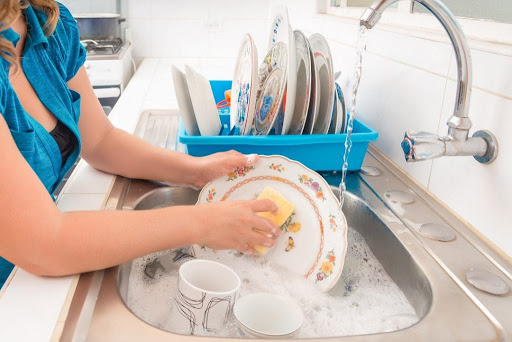                     PERE  SUĐEŠTO RADI ŽENA NA SLICI?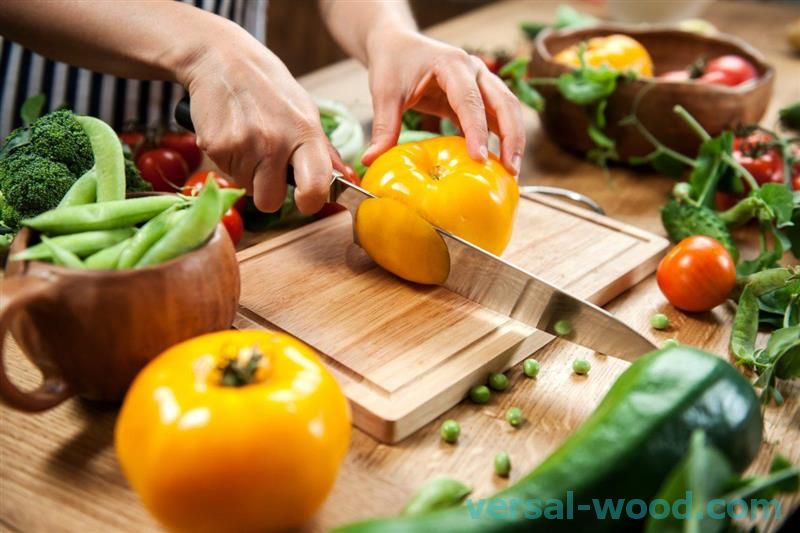                                      REŽEŠTO RADI ŽENA NA SLICI?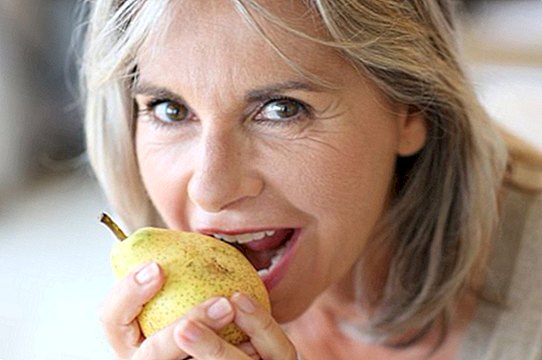                                    JEDEŠTO RADI ŽENA NA SLICI?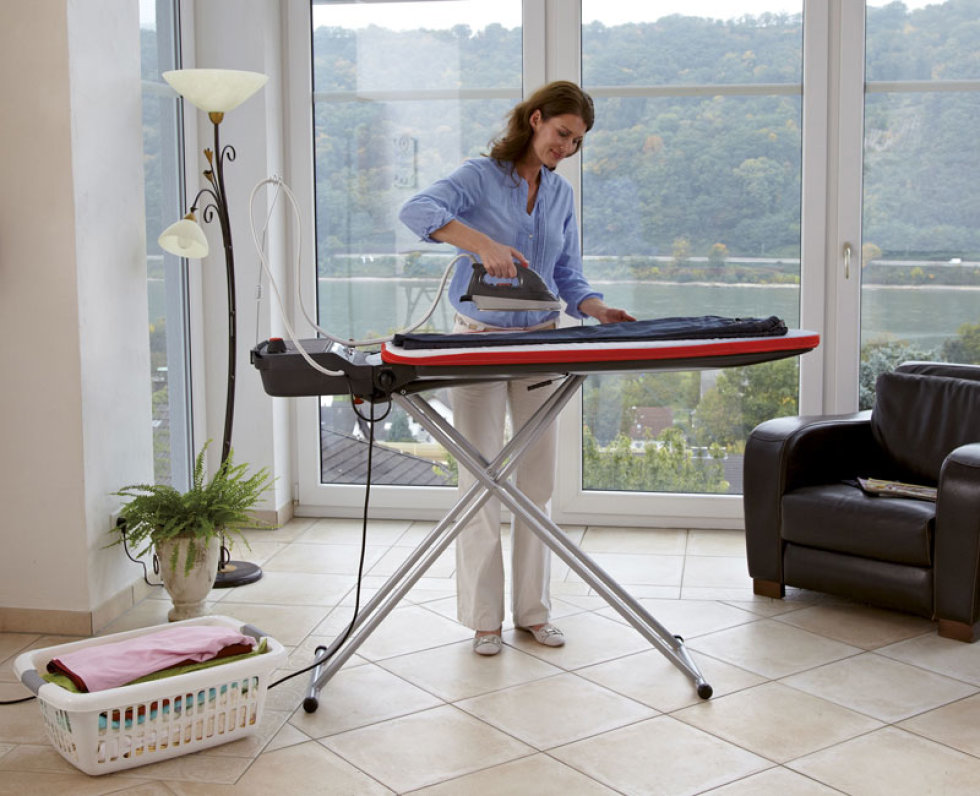                                   GLAČA (PEGLA)ŠTO RADI ŽENA NA SLICI?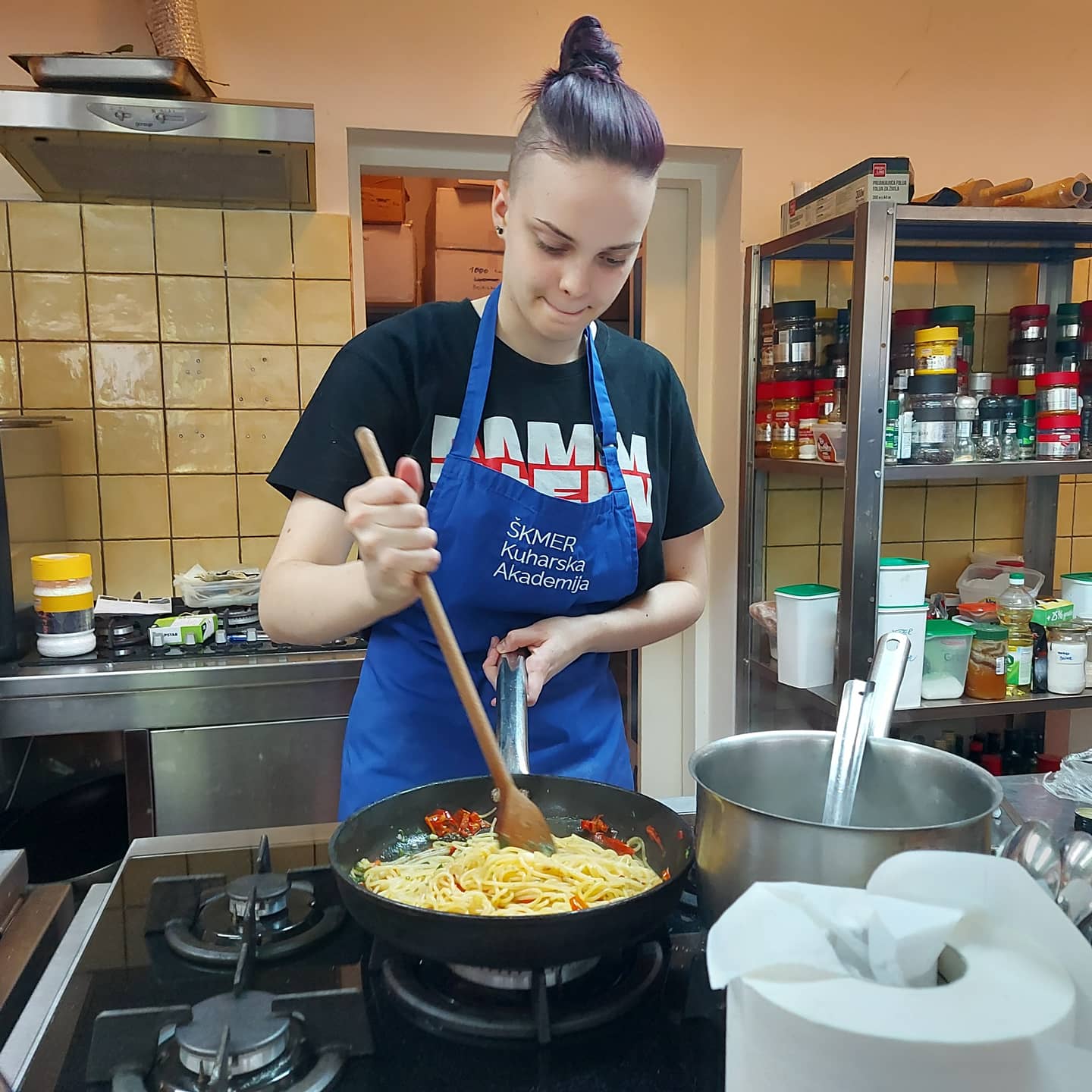                                    KUHA Upute:Pokažite djetetu svaku sliku i dajte uputu da Vam opiše što vidi na slici (ne mora puno ni detaljno, dovoljna je jedna jednostavna rečenica).Nakon toga ponovno pokazujte sliku i postavite djetetu pitanje koje piše. Neka odgovara jednom riječju koja imenuje radnju na slici.